Seminar 3 – Group 1January 28, 2013 – February 2, 2013Task #1Watch the following two videos:	Information Overload and Technologyhttp://www.youtube.com/watch?v=Fy456TR7hvsInformation is Foodhttp://www.ted.com/talks/jp_rangaswami_information_is_food.htmlAfter watching the two videos, create a 200-300 word blog post on your Weebly website. The blog post should be a reflection of a time when you were overwhelmed by technology and how you were able to overcome it. Using your blog post, create a “Wordle Word Cloud” at www.wordle.net. Include the “Wordle Word Cloud” with your blog post. Post a link to your blog post and “Wordle Word Cloud” in the Seminar 3, Group 1 - d2l discussion board.If you need guidance creating your “Wordle Word Cloud” please refer to the attached video instruction courtesy of Mary O’Neil from OLTD 501.  Wordle_Word_Cloud.mov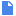 https://docs.google.com/file/d/0B_JS389fEKPHZTdLSFZlRGg5VWs/edit?pli=1Task #2Read Chapter #5 Read Chapter #5 Online and Social Networking Communities, A Best Practice Guide for Educators by Karen Kear Read chapter #15 “The Information Flood and Flow” from The Overflowing Brain: Information overload and the limits of the Working Memory by Torkel Klingberg.  You can download from the VIU Database: (URL:http://libguides.viu.ca/db_az) ISBN# 0195372883After reading the above 2 chapters, respond to the following question in our Seminar 3, Group 1 - d2l discussion board:Do you think too much technology creates a distraction for students? Instructor Contact InformationPlease do not hesitate to contact your instructors for this week if you have any questions or concerns regarding any of the tasks. Tracy Cameron – tracytlcameron@gmail.comMichael Moynihan – moynihanm@shaw.ca